CHRIST CENTERED COMMUNITY (C3) HOMEWORK 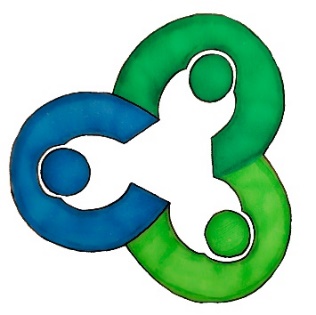 “Edifying the body by embracing the grace of the Spirit to live out the love of the Son in fellowship that glorifies the Father”WARM UP1. Would you rather talk to a close friend about a really tough topic or a stranger about something you love?DIGGING DEEPER2. What did you question or disagree with during Sunday's message?3. Clint mentioned a poll that says almost half the Christians under 30 in America think that it's "wrong to share one’s personal beliefs with someone of a different faith in hopes that they will one day share the same faith." (Please read the article at www.barna.com/research/millennials-oppose-evangelism/)a) What are your thoughts on that? b) What do you think contributes to this mentality? c) Is this approach to faith selfless or selfish?d) In the same poll, 94% of Millennials said "that the best thing that could ever happen to someone is for them to know Jesus." How does that fit with loving others? Evangelism?e) How does a God-centered worldview effect sharing your faith? 4. Read Isaiah 48:9-11. God says His name's sake and His glory are His motivation here. What is God's glory?For His name sake, what does God promise to do and not do?b) How do those two things relate to the gospel?5. Read Heb 12:1-2. This passage calls us to be radically God-centered by focusing on Jesus, and we are called to be God focused because Jesus was. How did Jesus display His God-centeredness?What was the "joy set before Him?" (Hint: Read Psalm 16:10-11 & Isaiah 53:10-12)What will looking to Jesus equip us to do (verse 1)? c) How does looking to Jesus' pursuit of joy in God help us with each of those things? 6. How can you be more radically God-centered this week? How will that change the way you live?